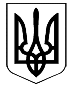 Сумська міська радаВиконавчий комітетРІШЕННЯвід  05.04.202322  № 16871681685168Враховуючи пропозиції міської комісії з питань техногенно-екологічної безпеки і надзвичайних ситуацій щодо закінчення опалювального сезону       2022-2023 років в місті Суми (протокол № 3 від 03.04.2023), пункт 8 Правил надання послуги з постачання теплової енергії і типових договорів про надання послуги з постачання теплової енергії, затверджених постановою Кабінету Міністрів України від 21.08.2019 № 830, керуючись статтею 40 Закону України «Про місцеве самоврядування в Україні», виконавчий комітет Сумської міської радиВИРІШИВ:1. Закінчити опалювальний сезон 2022-2023 років в місті Суми:	1.1. у закладах загальної середньої та позашкільної освіти, закладах дошкільної освіти - з 07.04.2023;	1.2. у житловому секторі міста та на інших підприємствах, установах та організаціях міста-  з 07.04. 2023;1.3. у лікувально-профілактичних закладах міста (пологові будинки, дитячі стаціонари, хірургічні відділення, де є реанімація, тощо) - з 07.04.2023, з наданням права їх керівникам закінчити опалювальний сезон своїм рішенням (за письмовим зверненням керівників до теплопостачальних організацій); 1.4 у комунальному неприбутковому підприємстві «Клінічний пологовий будинок Пресвятої Діви Марії» Сумської міської ради та комунальному неприбудинковому підприємстві «Сумська міська дитяча клінічна лікарня Святої Зінаїди» Сумської міської ради - з 15.04.2023.2. Департаменту комунікацій та інформаційної політики Сумської міської ради (Кохан А.І.) довести інформацію до відома мешканців міста, через засоби масової інформації щодо закінчення опалювального сезону 2022-2023 років в місті Суми.3. Дане рішення вступає в силу із дати прийняття та застосовується згідно  з термінами зазначеними в п.1.1., 1.2., 1.3 та 1.4.4. Рішення виконавчого комітету  від 21.10.2022 № 434 «Про початок та закінчення опалювального сезону 2022-2023 років в місті Суми» вважати таким, що втратило чинність з 15.04.2023.5. Контроль за виконанням даного рішення залишаю за собою.Міський голова 							Олександр ЛИСЕНКО Журба 700-590Розіслати: згідно зі списком  розсилки.Список розсилки рішення виконавчого комітету
«Про закінчення опалювального сезону 2022-2023 років в місті Суми»Директор Департаменту інфраструктури містаСумської міської ради						Олександр ЖУРБАПро закінчення опалювального сезону 2022-2023 років в місті Суми  №  п/пНазва організаціїПрізвище, ім’я, по-батькові керівникаПоштова та електронна адреси1Керуючому справами виконавчого комітетуПавлик Ю.А.golova20.14@ukr.net2Департамент інфраструктури міста Журба О.І.dim@smr.gov.ua3Управління охорони здоров’я Чумаченко О.Ю.uoz@smr.gov.ua 4Управління освіти та наукиВербицька Н.В.osvita@smr.gov.ua5Департамент соціального захисту населення Масік Т.О. dszn@smr.gov6ТОВ «Сумитеплоенерго»Васюнін Д.Г.. Суми, вул. Лебединська,7diana@teko.sumy.ua7ТОВ «Котельної Північного промислового вузла» Резнік О.М..Суми, вул.Іллінська,2ooo.kspu@gmail.com8Управління Держенергонагляду у Сумській області в м. СумиПроценко І.В. 40007, м. Суми,вул. Охтирська, 18Sumska@sies.gov.ua